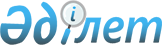 Об утверждении Положения о государственном учреждении "Управление пассажирского транспорта и автомобильных дорог акимата Костанайской области"Постановление акимата Костанайской области от 30 ноября 2021 года № 545
      В соответствии со статьей 27 Закона Республики Казахстан "О местном государственном управлении и самоуправлении в Республике Казахстан" и постановлением Правительства Республики Казахстан от 1 сентября 2021 года № 590 "О некоторых вопросах организации деятельности государственных органов и их структурных подразделений" акимат Костанайской области ПОСТАНОВЛЯЕТ:
      1. Утвердить прилагаемое Положение о государственном учреждении "Управление пассажирского транспорта и автомобильных дорог акимата Костанайской области".
      2. Государственному учреждению "Управление пассажирского транспорта и автомобильных дорог акимата Костанайской области" в установленном законодательством Республики Казахстан порядке обеспечить:
      1) государственную регистрацию вышеуказанного Положения в органах юстиции в установленном законодательством порядке;
      2) в течение двадцати календарных дней со дня подписания настоящего постановления направление его копии в электронном виде на казахском и русском языках в филиал республиканского государственного предприятия на праве хозяйственного ведения "Институт законодательства и правовой информации Республики Казахстан" Министерства юстиции Республики Казахстан по Костанайской области для официального опубликования и включения в Эталонный контрольный банк нормативных правовых актов Республики Казахстан;
      3) размещение настоящего постановления на интернет-ресурсе акимата Костанайской области после его официального опубликования.
      3. Контроль за исполнением настоящего постановления возложить на курирующего заместителя акима Костанайской области.
      4. Настоящее постановление вводится в действие со дня его первого официального опубликования. Положение о государственном учреждении "Управление пассажирского транспорта и автомобильных дорог акимата Костанайской области" Глава 1. Общие положения
      1. Государственное учреждение "Управление пассажирского транспорта и автомобильных дорог акимата Костанайской области" (далее – Управление) является государственным органом Республики Казахстан, осуществляющим руководство в сфере транспорта и автомобильных дорог на территории Костанайской области.
      2. Управление имеет подведомственную организацию: коммунальное государственное предприятие "Костанайское межрайонное дорожно-эксплуатационное предприятие" Управления пассажирского транспорта и автомобильных дорог акимата Костанайской области.
      3. Управление осуществляет свою деятельность в соответствии с Конституцией и законами Республики Казахстан, актами Президента и Правительства Республики Казахстан, иными нормативными правовыми актами, а также настоящим Положением.
      4. Управление является юридическим лицом в организационно-правовой форме государственного учреждения, имеет печати с изображением Государственного Герба Республики Казахстан и штампы со своим наименованием на государственном языке, бланки установленного образца, счета в органах казначейства в соответствии с законодательством Республики Казахстан.
      5. Управление вступает в гражданско-правовые отношения от собственного имени.
      6. Управление имеет право выступать стороной гражданско-правовых отношений от имени государства, если оно уполномочено на это в соответствии с законодательством Республики Казахстан.
      7. Управление по вопросам своей компетенции в установленном законодательством порядке принимает решения, оформляемые приказами руководителя Управления.
      8. Структура и лимит штатной численности Управления утверждаются в соответствии с законодательством Республики Казахстан.
      9. Местонахождение юридического лица: Республика Казахстан, 110000, Костанайская область, город Костанай, улица Тәуелсіздік, 85.
      10. Настоящее Положение является учредительным документом Управления.
      11. Финансирование деятельности Управления осуществляется из местного бюджета в соответствии с законодательством Республики Казахстан.
      12. Управлению не допускается вступать в договорные отношения с субъектами предпринимательства на предмет выполнения обязанностей, являющихся полномочиями Управления.
      Если Управлению законодательными актами предоставлено право осуществлять приносящую доходы деятельность, то полученные доходы направляются в государственный бюджет, если иное не установлено законодательством Республики Казахстан. Глава 2. Задачи и полномочия государственного органа
      13. Задачи:
      1) реализация государственной политики в сфере пассажирского транспорта и автомобильных дорог Костанайской области;
      2) осуществление иных задач в соответствии с действующим законодательством Республики Казахстан в сфере пассажирского транспорта и автомобильных дорог.
      14. Полномочия:
      1) права:
      в пределах своей компетенции запрашивать и получать необходимую информацию, документы и иные материалы от государственных органов и должностных лиц и других организаций;
      осуществлять иные права, предусмотренные законодательством Республики Казахстан;
      2) обязанности:
      соблюдать нормы действующего законодательства Республики Казахстан;
      качественно и своевременно исполнять акты и поручения Президента, Правительства Республики Казахстан и иных центральных исполнительных органов, а также акима и акимата области;
      повышать качество предоставления государственных услуг;
      осуществлять иные обязанности, предусмотренные законодательством Республики Казахстан.
      15. Функции:
      1) организует работу по строительству, реконструкции, ремонту и содержанию автомобильных дорог общего пользования областного значения в соответствии с действующим законодательством Республики Казахстан о государственных закупках;
      2) управляет дорогами и дорожными предприятиями, находящимися в коммунальной собственности области;
      3) осуществляет государственный контроль при производстве работ по строительству, реконструкции, ремонту и содержанию автомобильных дорог областного значения;
      4) разрабатывает акт по принятию решения о предоставлении автомобильных дорог общего пользования областного значения или их участков в безвозмездное временное пользование;
      5) разрабатывает акт по утверждению классификации видов работ, выполняемых при содержании, текущем, среднем и капитальном ремонтах улиц населенных пунктов;
      6) согласовывает строительство подъездных дорог и примыканий к дорогам общего пользования областного и районного значения;
      7) организует регулярные междугородные межобластные, межрайонные (междугородные внутриобластные) перевозки пассажиров и багажа, проводит конкурсы на право их обслуживания;
      8) утверждает маршруты и расписания движения регулярных межрайонных (междугородных внутриобластных) перевозок пассажиров и багажа;
      9) согласовывает маршруты и расписания движения по регулярным междугородным межобластным автомобильным перевозкам пассажиров и багажа;
      10) ведет реестр маршрутов регулярных межрайонных (междугородных внутриобластных) автомобильных перевозок пассажиров и багажа;
      11) осуществляет субсидирование убытков перевозчиков при осуществлении социально значимых перевозок пассажиров на межрайонных (междугородных внутриобластных) сообщениях;
      12) осуществляет лицензирование в соответствии с законодательством Республики Казахстан о разрешениях и уведомлениях;
      13) ведет реестр физических и юридических лиц, подавших уведомление о начале осуществления деятельности по специальной подготовке водителей автотранспортных средств, осуществляющих перевозки опасных грузов в международном и внутриреспубликанском сообщениях;
      14) осуществляет прием уведомлений о начале или прекращении деятельности автовокзалов, автостанций и пунктов обслуживания пассажиров;
      15) принимает решение об организации перевозок пассажиров в межрайонных (междугородных внутриобластных) и пригородных сообщениях, за исключением случаев, когда такое решение принимает перевозчик;
      16) принимает решение о временном прекращении перевозок при возникновении чрезвычайных обстоятельств;
      17) осуществляет долгосрочное субсидирование расходов перевозчика, связанных с осуществлением перевозок пассажиров по социально значимым межрайонным (междугородным внутриобластным) и пригородным сообщениям;
      18) определяет межрайонные (междугородные внутриобластные) и пригородные сообщения;
      19) ведет учет курсов по подготовке судоводителей маломерных судов;
      20) выдает удостоверения на право управления самоходными маломерными судами;
      21) осуществляет иные функции в соответствии с действующим законодательством Республики Казахстан в сфере автомобильных дорог и транспорта. Глава 3. Статус, полномочия первого руководителя государственного органа
      16. Руководство Управлением осуществляется первым руководителем, который несет персональную ответственность за выполнение возложенных на Управление задач и осуществление им своих полномочий.
      17. Первый руководитель Управления назначается на должность и освобождается от должности в соответствии с законодательством Республики Казахстан.
      18. Первый руководитель Управления имеет заместителей, которые назначаются на должности и освобождаются от должностей в соответствии с законодательством Республики Казахстан.
      19. Полномочия первого руководителя Управления:
      1) назначает на должности и освобождает от должностей работников Управления, руководителей подведомственных организаций в соответствии с законодательством Республики Казахстан;
      2) утверждает структуру, положения о структурных подразделениях и должностные инструкции работников Управления;
      3) утверждает план финансирования Управления по обязательствам и платежам;
      4) представляет Управление в государственных органах, иных организациях в соответствии с законодательством Республики Казахстан;
      5) обладает правом первой подписи;
      6) несет персональную ответственность за непринятие мер по противодействию коррупции;
      7) издает приказы и дает указания, обязательные для исполнения работниками Управления;
      8) принимает меры поощрения, оказания материальной помощи и налагает дисциплинарные взыскания на работников Управления и руководителей подведомственных организаций;
      9) осуществляет иные полномочия в соответствии с законодательством Республики Казахстан.
      Исполнение полномочий первого руководителя Управления в период его отсутствия осуществляется лицом, его замещающим в соответствии с действующим законодательством.
      20. Первый руководитель определяет полномочия своих заместителей в соответствии с действующим законодательством. Глава 4. Имущество государственного органа
      21. Управление может иметь на праве оперативного управления обособленное имущество в случаях, предусмотренных законодательством.
      Имущество Управления формируется за счет имущества, переданного ему собственником, а также имущества (включая денежные доходы), приобретенного в результате собственной деятельности, и иных источников, не запрещенных законодательством Республики Казахстан.
      22. Имущество, закрепленное за Управлением, относится к коммунальной собственности.
      23. Управление не вправе самостоятельно отчуждать или иным способом распоряжаться закрепленным за ним имуществом и имуществом, приобретенным за счет средств, выданных ему по плану финансирования, если иное не установлено законодательством. Глава 5. Реорганизация и упразднение государственного органа
      24. Реорганизация и упразднение Управления осуществляются в соответствии с законодательством Республики Казахстан.
					© 2012. РГП на ПХВ «Институт законодательства и правовой информации Республики Казахстан» Министерства юстиции Республики Казахстан
				
      Аким Костанайской области 

А. Мухамбетов
Утвержденопостановлением акиматаКостанайской областиот 30 ноября 2021 года№ 545